值班表系统设计需求整体风格目标分辨率：1920*1080使用场景：桌面LCD显示器整体清晰明了，字体与背景对比度清晰系统名称：信息中心值班表页面主要包括：头部、主题表格头部尽量节省头部的高度、不超过50像素高度，背景图片、系统名称（信息中心值班表），在右侧有设置按钮，点击后弹出登陆窗口。在适当位置显示：【业务值班表】【行政值班表】按钮，点击后可切换显示值班表。弹出式登录框在当前页面弹出登录框，包括：单位、部门、密码三个选项。值班表主体值班表分为：业务值班表和行政值班表，格式基本一致，只做一个业务值班表的效果即可。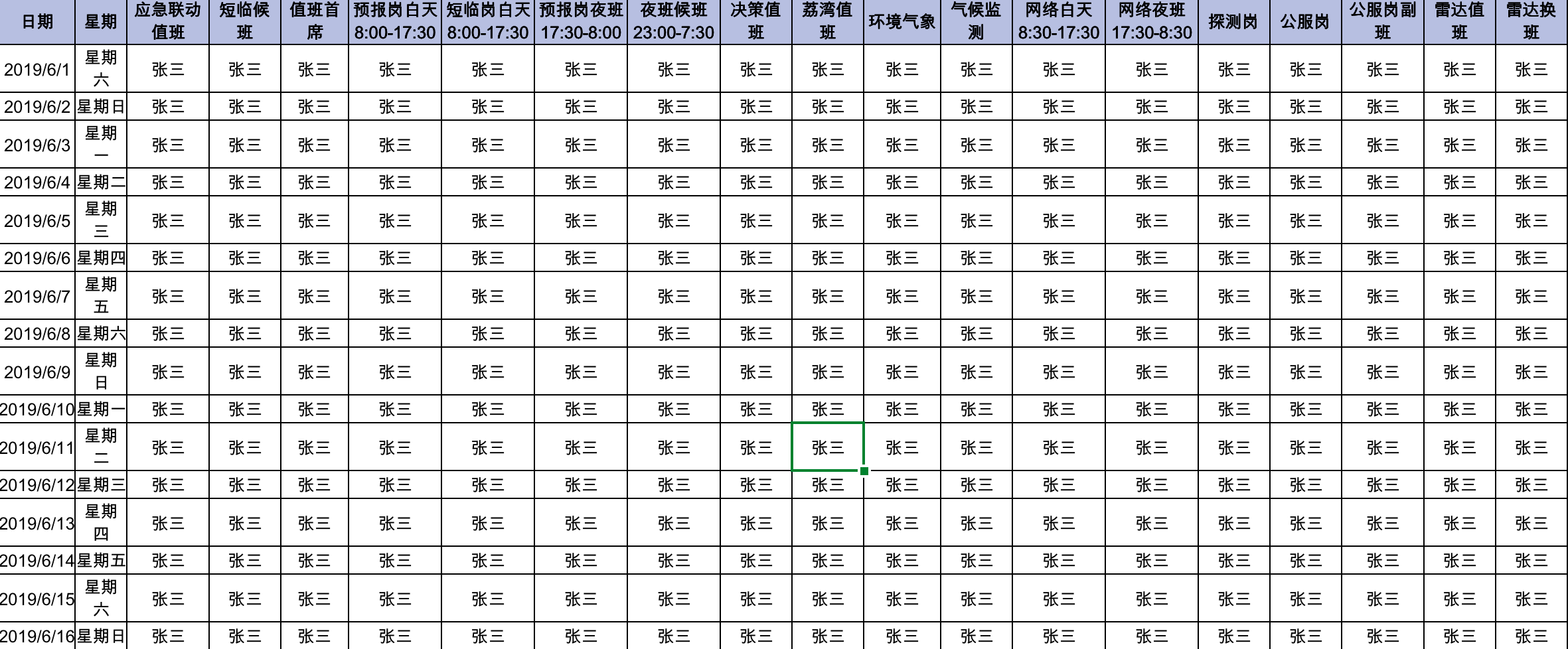 表头，可能还有两行，如：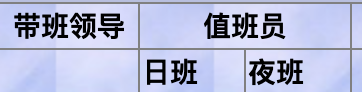 日期在节假日、周六、周日需要高亮显示。默认高亮显示当前日期的一行。一次显示一个月的值班情况，最多31天、31行。表格的列可能会比较多，有可能超出，是否有好的排版方式？尾部显示3到5行文字内容，大概文字内容如下：要求：1.各班次值班员自行交接，每天09时、17时进行交接班，请认真履行值班职责，填写值班日志，需一并在本表格上签字。2.严禁私下换班，如换班未报备，相关责任由登记值班员承担。